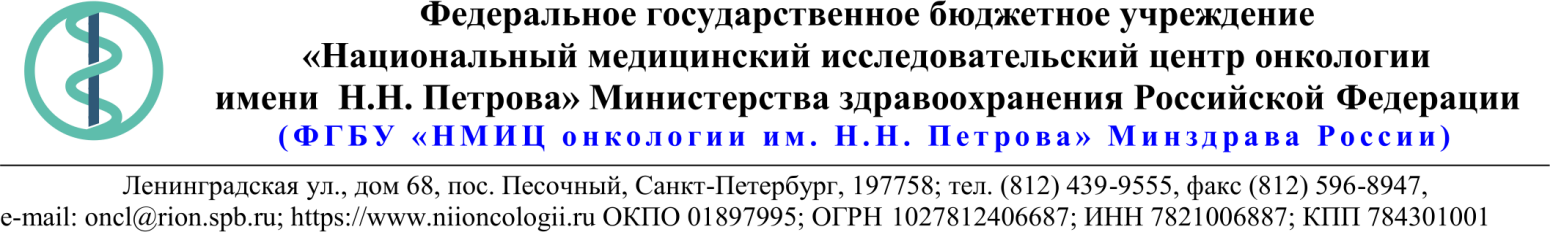 Описание объекта закупки Условия поставки Товара:Поставка товара включает в себя, в том числе доставку, погрузо-разгрузочные работы, сборку и установку Товара на территории Покупателя, вывоз и утилизацию упаковочного материала.18.02.2020 № 10.8-03/147Ссылка на данный номер обязательна!Запрос о предоставлении ценовой информациидля нужд ФГБУ «НМИЦ онкологии им. Н.Н. Петрова» Минздрава РоссииСтруктура цены (расходы, включенные в цену товара/работы/услуги) должна включать в себя:1)	стоимость товара/работы/услуги; 2)	стоимость упаковки товара;3)	стоимость транспортировки товара от склада поставщика до склада покупателя, включающая в себя все сопутствующие расходы, а также погрузочно-разгрузочные работы, сборку и установку Товара на территории Покупателя, расходы по вывозу и утилизации упаковочного материала;4)	расходы поставщика на уплату таможенных сборов, налоговых и иных обязательных платежей, обязанность по внесению которых установлена российским законодательством;5)  все иные прямые и косвенные накладные расходы поставщика/подрядчика/исполнителя, связанные с поставкой товара/выполнением работ/оказанием услуг и необходимые для надлежащего выполнения обязательств.Сведения о товаре/работе/услуге: содержатся в Приложении.Просим всех заинтересованных лиц представить свои коммерческие предложения (далее - КП) о цене поставки товара/выполнения работы/оказания услуги с использованием прилагаемой формы описания  товара/работы/услуги и направить их по адресу: Санкт-Петербург, пос. Песочный, ул. Ленинградская, д.68, здание административного корпуса, канцелярия.Информируем, что направленные предложения не будут рассматриваться в качестве заявки на участие в закупке и не дают в дальнейшем каких-либо преимуществ для лиц, подавших указанные предложения.Настоящий запрос не является извещением о проведении закупки, офертой или публичной офертой и не влечет возникновения каких-либо обязательств заказчика.Из ответа на запрос должны однозначно определяться цена единицы товара/работы/услуги и общая цена контракта на условиях, указанных в запросе, срок действия предлагаемой цены.КП оформляется на официальном бланке (при наличии), должно содержать реквизиты организации (официальное наименование, ИНН, КПП - обязательно), и должно содержать ссылку на дату и номер запроса о предоставлении ценовой информации. КП должно быть подписано руководителем или иным уполномоченным лицом и заверено печатью (при наличии).КП должно содержать актуальные на момент запроса цены товара (работ, услуг), технические характеристики и прочие данные, в том числе условия поставки и оплаты, полностью соответствующие указанным в запросе о предоставлении ценовой информации;1.Наименование ЗаказчикаФГБУ "НМИЦ онкологии им. Н.Н. Петрова" Минздрава России2.Наименование объекта закупкиПоставка картотечных шкафов3.Коды ОКПД2 / КТРУУказаны в пункте 184.Место исполнения обязательств (адрес поставки, оказания услуг, выполнения работ)5.АвансированиеНе предусмотрено6.Срок окончания действия договора (контракта)31.07.20207.Установление сроков исполнения обязательств контрагентомУстановление сроков исполнения обязательств контрагентом7.1Срок начала исполнения обязательств контрагентом:С момента заключения контракта7.2Срок окончания исполнения обязательств контрагентом29.05.20207.3Периодичность выполнения работ, оказания услуг либо количество партий поставляемого товаров: (обязательства контрагента)В течение 5 (пяти) рабочих дней после поступления заявки от Заказчика.8.ОплатаВ течение 30 (тридцати) календарных дней с момента подписания Покупателем универсального передаточного документа (УПД).9.Документы, которые должны быть представлены поставщиком (подрядчиком, исполнителем) вместе с товаром (результатом выполненной работы, оказанной услуги)Сертификаты соответствия (декларации соответствия) и паспорта на поставляемую продукцию.10.Специальное право, которое должно быть у участника закупки и (или) поставщика (подрядчика, исполнителя) (наличие лицензии, членство в саморегулируемой организации и т.п.)Нет11.Дополнительные требования к участникам закупки (при наличии таких требований) и обоснование этих требованийНет12.Срок действия гарантии качества товара (работы, услуги) после приемки ЗаказчикомНе менее 12 (двенадцати) месяцев с момента приемки Товара13.Размер обеспечения гарантийных обязательств (до 10% НМЦК)5%14.Предоставляемые участникам закупки преимущества в соответствии со статьями 28 и 29 Закона № 44-ФЗПредоставляются в соответствии со статьей 29 (организации инвалидов)15.Запреты, ограничения допуска, условия допуска (преференции) иностранных товаровНет16.Страна происхождения (указывается участником в заявке, коммерческом предложении)Указывается в п.1817.Количество и единица измерения объекта закупкиУказаны в пункте 18№ п/пНаименование товараТехнические характеристикиТехнические характеристикиТехнические характеристикиКол-воЕд. изм.КТРУШкаф картотечный металлический№Наименование показателя/Технические характеристикиТребования70шт.31.01.11.123-00000001Шкаф картотечный металлическийМатериал шкафаметалл70шт.31.01.11.123-00000001Шкаф картотечный металлическийМатериал ящиковметалл70шт.31.01.11.123-00000001Шкаф картотечный металлическийТип конструкции шкафастационарный70шт.31.01.11.123-00000001Шкаф картотечный металлическийКонструкция шкафасварная70шт.31.01.11.123-00000001Шкаф картотечный металлическийКонструкции ящикасварная70шт.31.01.11.123-00000001Шкаф картотечный металлическийРазмеры (ВхШхГ)не менее 1675х565х600 мм.не более 1685х575х610 мм.70шт.31.01.11.123-00000001Шкаф картотечный металлическийТолщина металла корпуса шкафане менее 0,6 мм.70шт.31.01.11.123-00000001Шкаф картотечный металлическийТолщина металла несущих коробов, к которым крепятся ящикине менее 1,2 мм.70шт.31.01.11.123-00000001Шкаф картотечный металлическийТолщина металла корпуса ящикане менее 0,6 мм.70шт.31.01.11.123-00000001Шкаф картотечный металлическийКоличество ящиков9 шт.70шт.31.01.11.123-00000001Шкаф картотечный металлическийНагрузка на ящик≥ 45 кг.70шт.31.01.11.123-00000001Шкаф картотечный металлическийЦентральный замокНет70шт.31.01.11.123-00000001Шкаф картотечный металлическийНаправляющие ящиковразвернутый шарикоподшипник70шт.31.01.11.123-00000001Шкаф картотечный металлическийШирина направляющих ящиковне менее 12 мм.70шт.31.01.11.123-00000001Шкаф картотечный металлическийВысота направляющих ящиковне менее 45 мм.70шт.31.01.11.123-00000001Шкаф картотечный металлическийКрепление направляющих к корпусу тумбы через зацеп70шт.31.01.11.123-00000001Шкаф картотечный металлическийКрепление направляющих к корпусу ящикачерез зацеп70шт.31.01.11.123-00000001Шкаф картотечный металлическийВыдвижение ящикаполное70шт.31.01.11.123-00000001Шкаф картотечный металлическийРычажок для разбораналичие70шт.31.01.11.123-00000001Шкаф картотечный металлическийВнутренние размеры ящикане менее 160х459х456 мм.70шт.31.01.11.123-00000001Шкаф картотечный металлическийПерфорация на линиях сгиба несущих стенок ящикане допускается70шт.31.01.11.123-00000001Шкаф картотечный металлическийПерфорация в ящиках для установки продольных и поперечных перегородок для формирования ячеек формата А5, А6, CDналичие70шт.31.01.11.123-00000001Шкаф картотечный металлическийПродольная перегородка в каждом ящике, образующая две ячейки для хранения документов формата А5наличие70шт.31.01.11.123-00000001Шкаф картотечный металлическийШирина ячеек в ящиках,не менее 229 мм70шт.31.01.11.123-00000001Шкаф картотечный металлическийТабличка из прозрачного пластика на магнитной основе (для идентификации ячеек) на каждом ящикеналичие70шт.31.01.11.123-00000001Шкаф картотечный металлическийЦвет корпуса шкафасерый RAL 703870шт.31.01.11.123-00000001Шкаф картотечный металлическийЦвет ящиковсерый RAL 703870шт.31.01.11.123-00000001Шкаф картотечный металлическийПокрытиегладкое, шагрень не допускается70шт.31.01.11.123-00000001Шкаф картотечный металлическийНаличие острых углов и гранейне допускается70шт.31.01.11.123-00000001Шкаф картотечный металлическийГарантийный срокне менее 60 месяцев70шт.31.01.11.123-00000001Шкаф картотечный металлический№Наименование показателя/Технические характеристикиТребования6шт.31.01.11.123-00000001Шкаф картотечный металлическийМатериал шкафаметалл6шт.31.01.11.123-00000001Шкаф картотечный металлическийМатериал ящиковметалл6шт.31.01.11.123-00000001Шкаф картотечный металлическийТип конструкции шкафастационарный6шт.31.01.11.123-00000001Шкаф картотечный металлическийКонструкция шкафасварная6шт.31.01.11.123-00000001Шкаф картотечный металлическийКонструкции ящикасварная6шт.31.01.11.123-00000001Шкаф картотечный металлическийРазмеры (ВхШхГ)не менее 1675х565х600 мм.не более 1685х575х610 мм.6шт.31.01.11.123-00000001Шкаф картотечный металлическийТолщина металла корпуса шкафане менее 0,6 мм.6шт.31.01.11.123-00000001Шкаф картотечный металлическийТолщина металла несущих коробов, к которым крепятся ящикине менее 1,2 мм.6шт.31.01.11.123-00000001Шкаф картотечный металлическийТолщина металла корпуса ящикане менее 0,6 мм.6шт.31.01.11.123-00000001Шкаф картотечный металлическийКоличество ящиков9 шт.6шт.31.01.11.123-00000001Шкаф картотечный металлическийНагрузка на ящик≥ 45 кг.6шт.31.01.11.123-00000001Шкаф картотечный металлическийЦентральный замокНет6шт.31.01.11.123-00000001Шкаф картотечный металлическийНаправляющие ящиковразвернутый шарикоподшипник6шт.31.01.11.123-00000001Шкаф картотечный металлическийШирина направляющих ящиковне менее 12 мм.6шт.31.01.11.123-00000001Шкаф картотечный металлическийВысота направляющих ящиковне менее 45 мм.6шт.31.01.11.123-00000001Шкаф картотечный металлическийКрепление направляющих к корпусу тумбы через зацеп6шт.31.01.11.123-00000001Шкаф картотечный металлическийКрепление направляющих к корпусу ящикачерез зацеп6шт.31.01.11.123-00000001Шкаф картотечный металлическийВыдвижение ящикаполное6шт.31.01.11.123-00000001Шкаф картотечный металлическийРычажок для разбораналичие6шт.31.01.11.123-00000001Шкаф картотечный металлическийВнутренние размеры ящикане менее 160х459х456 мм.6шт.31.01.11.123-00000001Шкаф картотечный металлическийПерфорация на линиях сгиба несущих стенок ящикане допускается6шт.31.01.11.123-00000001Шкаф картотечный металлическийПерфорация в ящиках для установки продольных и поперечных перегородок для формирования ячеек формата А5, А6, CDналичие6шт.31.01.11.123-00000001Шкаф картотечный металлическийПродольные перегородки (2 шт.) в каждом ящике образующие три ячейки для хранения документов наличие6шт.31.01.11.123-00000001Шкаф картотечный металлическийШирина ячеек в ящиках,не менее 153 мм.6шт.31.01.11.123-00000001Шкаф картотечный металлическийПоперечные перегородки (3 шт.) в каждом ящике для деления ячеек.наличие6шт.31.01.11.123-00000001Шкаф картотечный металлическийПластиковые кармашки для этикеток на всех поперечных перегородкахналичие6шт.31.01.11.123-00000001Шкаф картотечный металлическийТабличка из прозрачного пластика на магнитной основе (для идентификации ячеек) на каждом ящикеналичие6шт.31.01.11.123-00000001Шкаф картотечный металлическийЦвет корпуса шкафасерый RAL 70386шт.31.01.11.123-00000001Шкаф картотечный металлическийЦвет ящиковсерый RAL 70386шт.31.01.11.123-00000001Шкаф картотечный металлическийПокрытиегладкое, шагрень не допускается6шт.31.01.11.123-00000001Шкаф картотечный металлическийНаличие острых углов и гранейне допускается6шт.31.01.11.123-00000001Шкаф картотечный металлическийГарантийный срокне менее 60 месяцев6шт.31.01.11.123-00000001